Publicado en Barcelona  el 24/02/2022 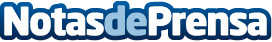 Jordi Cuxart y el mundo de las subastas de arteEl arte es uno de los ejes fundamentales de las sociedades contemporáneas. En este sentido, las subastas de arte representan la forma más antigua de comercio del arte. Se han detectado las primeras subastas en tiempos de la Antigua Roma. A continuación, hablarán de Jordi Cuxart y el mundo de las subastas de arteDatos de contacto:Pedro  López Huerta 646263019Nota de prensa publicada en: https://www.notasdeprensa.es/jordi-cuxart-y-el-mundo-de-las-subastas-de-arte_1 Categorias: Nacional Artes Visuales Sociedad Entretenimiento http://www.notasdeprensa.es